فرم شماره7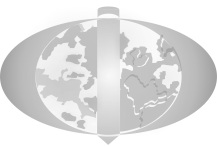 Sh/98/02/26شماره:........................تاریخ:.........................فرم تاييد برگزاري جلسه دفاعکارشناسی ارشدموسسه آموزش عالی تاکستاندانشکده تحصیلات تکمیلیاساتید محترم راهنما/مشاور/داوران با سلام   احتراماً، به استحضار ميرساند اينجانب ............................................... با کد آموزشي ........... .............................و کد پاياننامه که پاياننامه خويش را تحت عنوان ...........................................................................................................................با جنابعالي اخذ نمودهام، آماده دفاع از اين پاياننامه ميباشم. لذا خواهشمند است مراتب موافقت خود را اعلام فرمائيد.           شماره تلفن دانشجو جهت تماس ضروري                                                                               تاريخ و امضاء دانشجواساتید محترم راهنما/مشاور/داوران با سلام   احتراماً، به استحضار ميرساند اينجانب ............................................... با کد آموزشي ........... .............................و کد پاياننامه که پاياننامه خويش را تحت عنوان ...........................................................................................................................با جنابعالي اخذ نمودهام، آماده دفاع از اين پاياننامه ميباشم. لذا خواهشمند است مراتب موافقت خود را اعلام فرمائيد.           شماره تلفن دانشجو جهت تماس ضروري                                                                               تاريخ و امضاء دانشجواساتید محترم راهنما/مشاور/داوران با سلام   احتراماً، به استحضار ميرساند اينجانب ............................................... با کد آموزشي ........... .............................و کد پاياننامه که پاياننامه خويش را تحت عنوان ...........................................................................................................................با جنابعالي اخذ نمودهام، آماده دفاع از اين پاياننامه ميباشم. لذا خواهشمند است مراتب موافقت خود را اعلام فرمائيد.           شماره تلفن دانشجو جهت تماس ضروري                                                                               تاريخ و امضاء دانشجواساتید محترم راهنما/مشاور/داوران با سلام   احتراماً، به استحضار ميرساند اينجانب ............................................... با کد آموزشي ........... .............................و کد پاياننامه که پاياننامه خويش را تحت عنوان ...........................................................................................................................با جنابعالي اخذ نمودهام، آماده دفاع از اين پاياننامه ميباشم. لذا خواهشمند است مراتب موافقت خود را اعلام فرمائيد.           شماره تلفن دانشجو جهت تماس ضروري                                                                               تاريخ و امضاء دانشجودانشجوبدين وسيله تائيد ميگردد دانشجو ...........................................................، ضمن مراجعه مستمر طي دوره انجام مراحل پاياننامه که گزارشهاي آن قبلاً ارسال گرديده است، با توجه به مستندات پيوست، آماده دفاع از پاياننامه خويش بوده و موارد فوقالذکر مورد تائيد اينجانب ميباشد.بدين وسيله تائيد ميگردد دانشجو ...........................................................، ضمن مراجعه مستمر طي دوره انجام مراحل پاياننامه که گزارشهاي آن قبلاً ارسال گرديده است، با توجه به مستندات پيوست، آماده دفاع از پاياننامه خويش بوده و موارد فوقالذکر مورد تائيد اينجانب ميباشد.بدين وسيله تائيد ميگردد دانشجو ...........................................................، ضمن مراجعه مستمر طي دوره انجام مراحل پاياننامه که گزارشهاي آن قبلاً ارسال گرديده است، با توجه به مستندات پيوست، آماده دفاع از پاياننامه خويش بوده و موارد فوقالذکر مورد تائيد اينجانب ميباشد.بدين وسيله تائيد ميگردد دانشجو ...........................................................، ضمن مراجعه مستمر طي دوره انجام مراحل پاياننامه که گزارشهاي آن قبلاً ارسال گرديده است، با توجه به مستندات پيوست، آماده دفاع از پاياننامه خويش بوده و موارد فوقالذکر مورد تائيد اينجانب ميباشد.اساتید راهنما،      مشاور و داورنام و نامخانودگي استاد داور2:تاريخ:                               امضاءنام و نامخانودگي استاد داور1:تاريخ:  امضاء                   نام و نامخانودگي استاد مشاور:تاريخ:                                                  امضاءنام و نامخانودگي استاد راهنما:تاريخ: امضاءاساتید راهنما،      مشاور و داور    نظارت ساختاری قبل از دفاع: تحصیلات تکمیلی    نظارت ساختاری قبل از دفاع: تحصیلات تکمیلی    نظارت ساختاری قبل از دفاع: تحصیلات تکمیلیدانشجوي نامبرده به لحاظ ضوابط و مقررات منعي براي دفاع از پاياننامه تحصيلي خويش ندارد.                                                                                                                                                    امورمالی                                                                                                                                                          تاریخ و امضاءدانشجوي نامبرده به لحاظ ضوابط و مقررات منعي براي دفاع از پاياننامه تحصيلي خويش ندارد.                                                                                                                                                    امورمالی                                                                                                                                                          تاریخ و امضاءدانشجوي نامبرده به لحاظ ضوابط و مقررات منعي براي دفاع از پاياننامه تحصيلي خويش ندارد.                                                                                                                                                    امورمالی                                                                                                                                                          تاریخ و امضاءدانشجوي نامبرده به لحاظ ضوابط و مقررات منعي براي دفاع از پاياننامه تحصيلي خويش ندارد.                                                                                                                                                    امورمالی                                                                                                                                                          تاریخ و امضاءواحد مالیدانشجوي نامبرده به لحاظ ضوابط و مقررات آموزشی منعی براي دفاع از پايان نامه تحصيلي خويش ندارد.             کارشناس رشته                                                                                                معاونت آموزشی وتحصیلات تکمیلی               تاریخ و امضاء                                                                                                                     تاریخ و امضاء دانشجوي نامبرده به لحاظ ضوابط و مقررات آموزشی منعی براي دفاع از پايان نامه تحصيلي خويش ندارد.             کارشناس رشته                                                                                                معاونت آموزشی وتحصیلات تکمیلی               تاریخ و امضاء                                                                                                                     تاریخ و امضاء دانشجوي نامبرده به لحاظ ضوابط و مقررات آموزشی منعی براي دفاع از پايان نامه تحصيلي خويش ندارد.             کارشناس رشته                                                                                                معاونت آموزشی وتحصیلات تکمیلی               تاریخ و امضاء                                                                                                                     تاریخ و امضاء دانشجوي نامبرده به لحاظ ضوابط و مقررات آموزشی منعی براي دفاع از پايان نامه تحصيلي خويش ندارد.             کارشناس رشته                                                                                                معاونت آموزشی وتحصیلات تکمیلی               تاریخ و امضاء                                                                                                                     تاریخ و امضاء واحدآموزشدانشجوي نامبرده به لحاظ ضوابط و مقررات پژوهشی منعی براي دفاع از پايان نامه تحصيلي خويش ندارد.                                                                                                                               معاونت پژوهش و فناوری                                                                                                                                 تاریخ و امضاء دانشجوي نامبرده به لحاظ ضوابط و مقررات پژوهشی منعی براي دفاع از پايان نامه تحصيلي خويش ندارد.                                                                                                                               معاونت پژوهش و فناوری                                                                                                                                 تاریخ و امضاء دانشجوي نامبرده به لحاظ ضوابط و مقررات پژوهشی منعی براي دفاع از پايان نامه تحصيلي خويش ندارد.                                                                                                                               معاونت پژوهش و فناوری                                                                                                                                 تاریخ و امضاء دانشجوي نامبرده به لحاظ ضوابط و مقررات پژوهشی منعی براي دفاع از پايان نامه تحصيلي خويش ندارد.                                                                                                                               معاونت پژوهش و فناوری                                                                                                                                 تاریخ و امضاء   واحد پژوهش و فناورینظر به موافقت اساتيد محترم پروژه و آمادگي دانشجو، برگزاری جلسه دفاع بلامانع می باشد.. ضمناً زمان برگزاري جلسه دفاع،روز................. تاريخ ............................................................ ساعت ........................ تعيين گردید.مدير گروه:                                                                                      تاريخ                                       امضاءنظر به موافقت اساتيد محترم پروژه و آمادگي دانشجو، برگزاری جلسه دفاع بلامانع می باشد.. ضمناً زمان برگزاري جلسه دفاع،روز................. تاريخ ............................................................ ساعت ........................ تعيين گردید.مدير گروه:                                                                                      تاريخ                                       امضاءنظر به موافقت اساتيد محترم پروژه و آمادگي دانشجو، برگزاری جلسه دفاع بلامانع می باشد.. ضمناً زمان برگزاري جلسه دفاع،روز................. تاريخ ............................................................ ساعت ........................ تعيين گردید.مدير گروه:                                                                                      تاريخ                                       امضاءنظر به موافقت اساتيد محترم پروژه و آمادگي دانشجو، برگزاری جلسه دفاع بلامانع می باشد.. ضمناً زمان برگزاري جلسه دفاع،روز................. تاريخ ............................................................ ساعت ........................ تعيين گردید.مدير گروه:                                                                                      تاريخ                                       امضاءمدیر گروه